РАСПИСАНИЕ ГИА-9Прием заявлений на участие в ГИА-9 в 2023 году продлится до 1 марта включительно.
Девятиклассники лично или их родители (законные представители) подают заявление на сдачу экзаменов и согласие на обработку персональных данных по месту учебы. Также необходимо предоставить оригиналы документов, удостоверяющих личность.
В заявлении необходимо указать сроки участия, форму ГИА (ОГЭ или ГВЭ) и перечислить предметы, по которым участник планирует сдавать экзамены.
Два экзамена – русский язык и математика – являются обязательными. Еще два учебных предмета девятиклассники выбирают самостоятельно из предложенного перечня: физика, химия, биология, литература, география, история, обществознание, информатика и ИКТ, иностранные языки (английский, немецкий, французский, испанский языки).Опубликован проект расписания ОГЭ и ГВЭ на 2023 год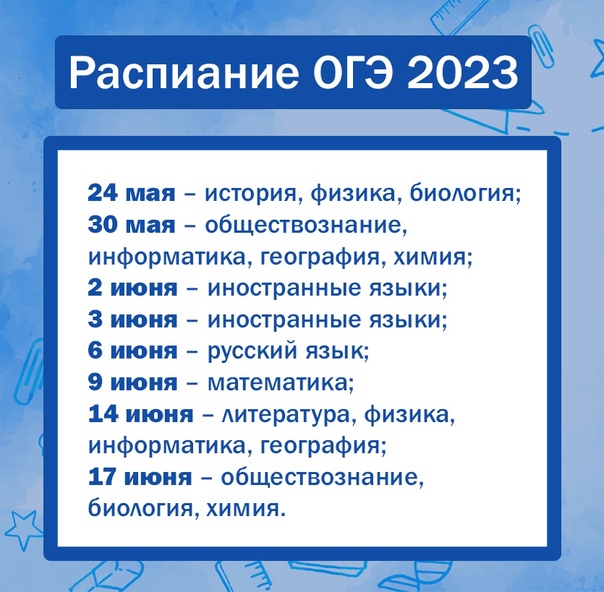 